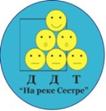 Программаповышения уровня профессионального мастерствапедагогических работниковв ГБУ ДО ДДТ Курортного района Санкт-Петербурга«На реке Сестре»:«Школа  педагогического мастерства»:Сестрорецк2019СОДЕРЖАНИЕ:Повышение качества дополнительного образования находится в прямой зависимости от кадров. В современных условиях реформирования образования радикально меняется статус педагога, его образовательные функции, соответственно меняются требования к его профессионально-педагогической компетентности, к уровню его профессионализма.В настоящий момент мы отмечаем, что сегодня востребован педагог творческий, компетентный, способный к развитию умений мобилизовать свой личностный потенциал в современной системе воспитания и развития ребенка. Каждый ребёнок требует внимания и заботы.В связи с повышением требований к качеству дополнительного образования меняется и методическая работа с кадрами, характер которой зависит от профессиональной зрелости каждого сотрудника.Занятия ШПМ  состоит из 6 тематических модулей: 1. МОДУЛЬ 1 Введение (очный модуль) Организация Школы педагогического мастерства.Утверждение состава слшателей.Организация наставничества.Диагностика, выявление состояния проблемы.Организационные мероприятия.Анализ целевых установок при создании программы ШПМ разработка стратегии основных направлений работы.Формирование плана действий по реализации стратегии.Принятие и утверждение плана работы с молодыми педагогами.2. МОДУЛЬ 2  Информационно-образовательная  платформа как фундамент нового образования. (очно-заочный с использованием дистанционных форм обучения) В модуле № 2  даётся представление о возможностях использования дистанционных технологий в образовательном процесса. Регистрация на гугл платформе ШПМ.Очно: пошаговое руководство по использованию ресурса ШПМ, возможности использования электронного формата документов, учебников, форм, макетов , шаблонов для организации обучения.Важно: слушателям предоставляется возможность самостоятельно откорртировать образовательный маршрут обучения по программе. 3.МОДУЛЬ 3 (очный)  1. Изучение методических рекомендаций и нормативно-правовых документов. 2. Практикум: разработка программного и информационно-методического материала.3. Учебное занятие в системе дополнительного образования.Очно : Работа с молодыми педагогами по плану. (работа с учебно-планирющей документацией, работа с формами отчетности, и другими докуменитами), корректировка отдельных составных элементов работы. 4. Модуль 4 Инструменты цифрового образования и использование их в работе.(заочный дистанционный)Модуль содержит инструкции по использованию таких сервисов интернет-коммуникации, как Zoom, Skype, Webinar, социальные сети и мессенджеры; хранению и передаче информации, а также применению инструментов для создания контента.5  Модуль 5 (практический )Посещение занятий . Проведение учебного занятия . Анализ, самоонализ.Отчет наставников проекта о работе с молодыми специалистами.6. Модуль 6 Подведение итогов работы в рамках проекта.(очно-заочно)Диагностика и самодиагностика педагогической деятельности (он-лайн тестирование)Даёт возможность в интерактивной форме с помощью вопросов и ответов проверить уровень освоения полученных знаний. Модульная структура курса позволит слушателям быстро освоить и эффективно использовать в работе современные образовательные технологии и ресурсы.Курс доступен на информационно-образовательном портале Олимпиум. По итогам успешного прохождения курса каждый слушатель получит электронный сертификат.ПАСПОРТ ПРОЕКТА2. АКТУАЛЬНОСТЬ ПРОЕКТА: Функционирование и развитие любого образовательного учреждения эффективно только при условии деятельности высокопрофессиональных кадров. Педагогические кадры становятся главным ресурсом, условием качественного образования.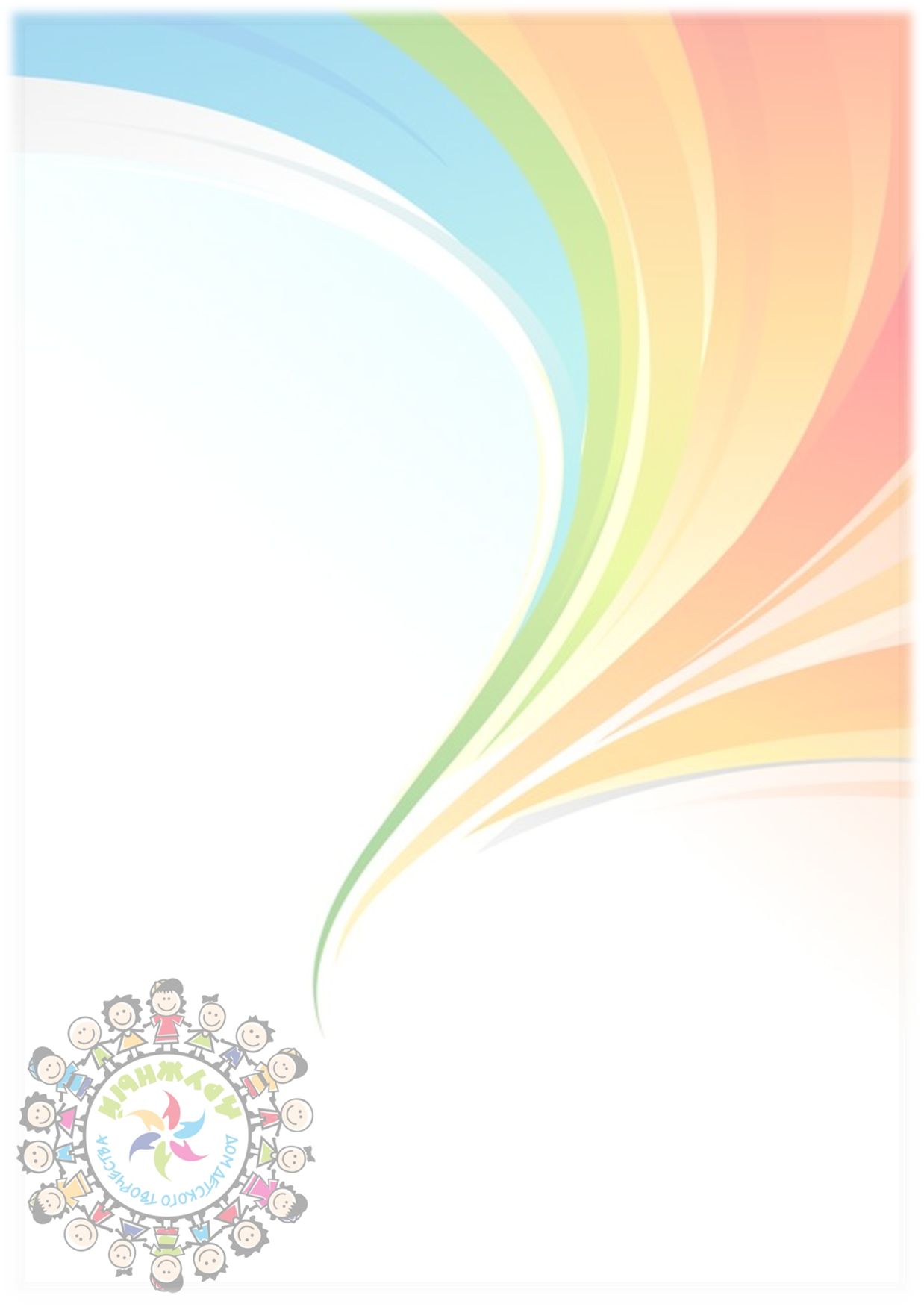 В связи с переменами, происходящими в сфере образования, предъявляются новые требования к личности педагога, к повышению его профессиональной компетентности. Современный педагог должен постоянно повышать свое педагогическое мастерство, активно включаться в методическую, инновационную деятельность. Образование нуждается в педагоге, способном модернизировать свою деятельность посредством критического, творческого ее преобразования, использования достижений науки и инновационного педагогического опыта. Обновление дополнительного образования во многом зависит от притока в нее молодых специалистов. Необходимость оптимизации повышения педагогического мастерства и творчества молодых педагогов обусловлена изменениями, которые происходят сегодня в системе российского образования.Она может быть выражена в интеграции возможностей ДДТ «На реке Сестре» в условиях взаимодействия между основными субъектами системы повышения квалификации: учрежденими занимающимися  повышения квалификации, учреждениями дополнительного педагогического профессионального образования,  методическими службами, педагогами. Потенциал ДДТ «На реке Сестре» может быть представлен опытом использования эффективных форм работы по повышению квалификации молодых педагогических кадров:  самообразование, обмен ППО, обучающие семинары и практикумы, мастер-классы. 3. ЦЕЛИ И ЗАДАЧИ ПРОЕКТАСоздание условий для профессионального роста педагогов, формирование у них высоких профессиональных идеалов, потребностей в постоянном саморазвитии и самосовершенствовании, обеспечивающих повышение качества образовательных результатовЗадачи проекта (школы совершенствования педагогического мастерства):удовлетворять потребности педагогов в непрерывном образовании;выявлять профессиональные, методические затруднения педагогов в учебном процессе и содействовать их разрешению; способствовать формированию индивидуального стиля творческой деятельности педагогов;помочь педагогам  внедрить современные подходы и передовые педагогические технологии в образовательный процесс;пропагандировать педагогическое мастерство опытных педагогов;оказывать помощь в совершенствовании знаний методики и педагогики; формировать навыки в проведении диагностики и самодиагностики. создать благоприятные  организационно-психологические условия для работы молодых педагогов.Программа повышения уровня профессионального мастерства педагогических работников: Школа педагогического мастерства (далее - Школа мастерства) - это объединение педагогических работников, созданное для совершенствования педагогического мастерства, творческого общения, организации методической работы в педагогическом коллективе, методической поддержки и помощи, для профессионального роста педагогов. Предлагается следующая модель непрерывного образования  работы с педагогами (рис.) 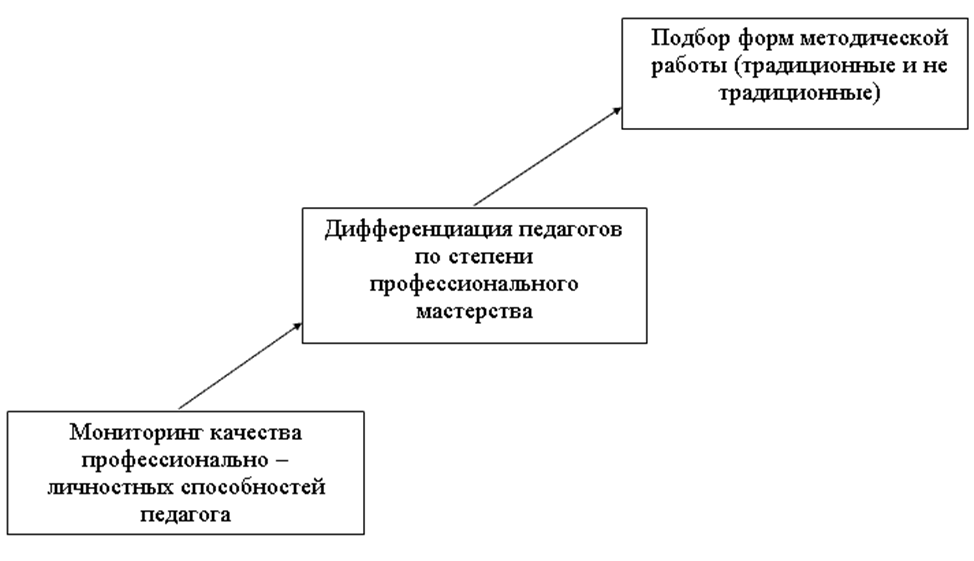 4. УПРАВЛЕНИЕ ПРОЕКТОМ. ВОЗМОЖНЫЕ РИСКИ.Общее руководство реализацией проекта осуществляет заведующий методическим отделом или ответсвенный методист.Руководитель проекта составляет план реализации проекта, представляет его Педагогическому совету учреждения; анализирует поэтапную реализацию проекта и вносит определенные коррективы на последующие этапы.Педагогический и Методический советы  учреждения могут вносить определенные поправки в содержание проектных линий, не изменяя общей идеологии проекта.Отдельные этапы реализации проекта оцениваются через приказы директора учреждения, в которых фиксируется общая оценка реализации, даются рекомендации по его эффективности.Риски проекта. Цель проекта может быть частично не достигнута под влиянием следующих  рисков 5.  ЭТАПЫ И ПЛАН РЕАЛИЗАЦИИ ПРОЕКТА.Деятельность Школа педагогического мастерства предполагает:организацию групповых занятий для педагогов, проведение практических семинарских занятий, научно-практических конференций, заслушивание творческих  отчетов членов Школа педагогического мастерства по вопросам организации учебной деятельности и профессиональному самообразованию.организацию изучения профессиональных потребностей педагогов, помощь в самосовершенствовании в профессиональной сфере.организацию работы по изучению передового педагогического опыта.На занятиях Школа педагогического мастерства оказывается теоретическая и практическая помощь педагогам по вопросам саморазвития и организации образовательного процесса:работа с документацией, образовательными программами;современные подходы к занятию;культура анализа и самоанализа занятия , воспитательного мероприятия;диагностика обиженности, реальных способностей обучающихся;рефлексия педагогической деятельности;психологизация образовательного процесса и т.д.Школа  совершенствования педагогического мастерства проводится в форме теоретических и практических занятий. К основным формам работы  относятся: постоянно действующий режим консультирования;проблемно-ситуационное обучение;теоретические семинары и семинары - практикумы;педагогические мастерские;-мастер-классы;группы взаимопосещения и поддержки;наставничество;работа в творческих группах по одной проблеме и т.д.Заседания Школы проводятся 1 раз в месяц. В течение всего года возможны индивидуальные консультации с  педагогами высшей и первой квалификационной категории (включенными в состав проекта.)Примерный планЦель: совершенствование системы работы с педагогическими кадрами, повышение профессиональной компетентности, помощь молодым педагогам в быстрой адаптации к организации учебно-воспитательного процесса6. РЕСУРСНОЕ ОБЕСПЕЧЕНИЕ ПРОЕКТА (СМЕТА ПРОЕТА )Смета расходов. (если требуется) ОБРАЗЕЦ7. ОЦЕНКА  ЭФФЕКТИВНОСТЬ  ПРОЕКТАЭффективность проекта оценивается по следующим показателям:Процент укомплектованности учреждения педагогическими кадрами, в т.ч. молодыми специалистами (не менее 20-25%).Количество трудоустроившихся молодых специалистов и продолжающих работу в учреждении в течение 5 лет.Квалификационный уровень молодых специалистов (досрочная аттестация).Повышение образовательного уровня через обучение  на курсах переподготовки/повышения квалификации.Процент участия педагогов в профессиональных конкурсах, детско-взрослых проектах, акциях и др.Увеличение контингента обучающихся до 5% ежегодно в связи с повышением имиджа учреждения в Курортном районе Санкт-Петербурга.8. ПЛАНИРУЕМЫЕ РЕЗУЛЬТАТЫ, ПЕРСПЕКТИВЫ ДАЛЬНЕЙШЕГО РАЗВИТИЯ ПРОЕКТА , ЕГО НАУЧНАЯ И ПРАКТИЧЕСКАЯ ЗНАЧИМОСТЬ.Предлагаемый проект "Школа педагогического мастерства" будет является результатом инновационной  деятельности коллектива.  Она появилась не вдруг, не по заказу сверху, а по внутренней необходимости администрации и педагогов, заинтересованных в развитии образовательного учреждения. Каких же результатов можно ожидать от применения данного проекта:Повышение эффективности системы педагогического образования, непрерывного профессионального роста  педработников  учреждения:увеличение доли педагогов, прошедших обучение по новым адресным моделям повышения квалификации и имевших возможность выбора программ обучения (то что реально может пригодиться на практике)- до 25% от общего числа  педагогов;повышение ИКТ - компетентности педагогов:увеличение доли педагогов, принимающих участие в профессиональных конкурсах – до 20%-25% от общего числа педагогов учрежденияУспешная адаптация молодых, начинающих педагогов.Раскрытие творческого потенциала молодых педагогов и формирование потребности в саморазвитии и карьерном росте.	Развитие системы наставничества в ДДТ «На реке Сестре».6. Улучшение социально-психологического микроклимата в  коллективе и изменения в корпоративной культуре.7. Формирование позитивного имиджа учреждения.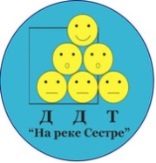 Администрация Курортного района Санкт-ПетербургаГосударственное бюджетное учреждение дополнительного образованияДом детского творчества Курортного района Санкт-Петербурга«На реке Сестре»1Паспорт проекта42Актуальность проекта53Цели и задачи проекта 54Управление проектом.  Возможные риски 65Этапы и план мероприятий по реализации проекта76Ресурсное обеспечение проекта97Оценка эффективности проекта 98Планируемые результаты, перспективы дальнейшего развития проекта, его научная или практическая значимость10Этапы.Мероприятия.1.Организационный(август – сентябрь)Организация Школы педагогического мастерства.Организация наставничества.Диагностика, выявление состояния проблемы.Организационные мероприятия.Анализ целевых установок при создании программы ШПМ разработка стратегии основных направлений работы.Формирование плана действий по реализации стратегии.Принятие и утверждение плана работы с молодыми педагогами.2.Преобразующий(октябрь – май)Работа с молодыми педагогами по плану. Апробация комплексно-целевой программы; корректировка отдельных составных элементов работы. Интерактивные формы работы.Формирование профессиональных компетентностей.3. Заключительный(май)Диагностика и самодиагностика педагогической деятельности Подведение итогов работы в рамках проекта.Наименование проекта Программа повышения уровня профессионального мастерства педагогических работников в ГБУ ДО ДДТ Курортного района Санкт-Петербурга «На реке Сестре»Разработчик проекта ГБУ ДО ДДТ Курортного района Санкт-Петербурга «На реке Сестре», методический отделОбъекты проекта педагогический коллектив образовательного учреждения;обучающиеся ДДТ «На реке Сестре»;семьи детей, посещающих образовательное учреждение.Обоснование необходимости проектаРеализация требований Федерального закона №273 «Об образовании в Российской Федерации»; Улучшение качества обучения за счет повышения профессиональных компетенций педагогов;• Модернизация учебного процесса, эффективное сочетание инновационного и традиционного методов обучения, повышение уровня компетентности педагогов; Цель (цели) проектаЦель «Школы педагогического мастерства»:   Создание условий для непрерывного совершенствования и развития профессиональной компетентности педагогов через систему методических мероприятий, направленных на обобщение и распространение опыта организации образовательного процесса в ДО.Задачи проектаудовлетворять потребности педагогов в непрерывном образовании;выявлять профессиональные, методические затруднения педагогов в учебном процессе и содействовать их разрешению; способствовать формированию индивидуального стиля творческой деятельности педагогов;помочь педагогам  внедрить современные подходы и передовые педагогические технологии в образовательный процесс;пропагандировать педагогическое мастерство опытных педагогов;оказывать помощь в совершенствовании знаний методики и педагогики; формировать навыки в проведении диагностики и самодиагностики. создать благоприятные  организационно-психологические условия для работы молодых педагоговРезультат(результаты) проектаПовышение эффективности системы педагогического образования, непрерывного профессионального роста  педработников  учреждения:увеличение доли педагогов, прошедших обучение по новым адресным моделям повышения квалификации и имевших возможность выбора программ обучения - до 25% от общего числа  педагогов;повышение ИКТ- компетентности педагогов:увеличение доли педагогов, принимающих участие в профессиональных конкурсах – до 15% от общего числа педагогов учрежденияУспешная адаптация молодых, начинающих педагогов.Раскрытие творческого потенциала молодых педагогов и формирование потребности в саморазвитии и карьерном росте.Развитие системы наставничества в ДДТ «На реке Сестре».Улучшение социально-психологического микроклимата в  коллективе и изменения в корпоративной культуре.Формирование позитивного имиджа учреждения.Период реализации проектаI этап – 2019 год (август-сентябрь )  – подготовительный;II этап – 2019 год (октябрь - декабрь) – 2020 год (январь – апрель ) -  основной;III этап – 2020 год (май-июнь ) – завершающий;Риски реализации проектаСлабое кадровое обеспечение проекта.Предложения по устранению рисков- Привлечение сторонних организаций для участия в проекте.№ п/пРискиМеры по преодолению1Низкая мотивация молодых специалистов к педагогической деятельности.Проведение психологических тренингов для молодых специалистов. Использование системы морального и материального стимулирования  2Отсутствие педагогических способностей у молодых специалистов.Занятия в «Школе».Работа в паре «молодой педагог – наставник».Участие в профессиональных конкурсах.3Невозможность учреждения в полной мере обеспечить социальные гарантии.Внесение изменений в стимулирующую часть ФОТ для поддержки молодых педагв.  4Наличие конкурентной педагогической среды: в Курортном районе Санкт-Петербурга Поддержка имиджа учреждения Курортном районе Санкт-ПетербургаМаркетинг.Повышение престижа педагога ДДТ «На реке Сестре»Этапы.Мероприятия.1.Организационный(август – сентябрь)Организация Школы педагогического мастерства.Организация наставничества.Диагностика, выявление состояния проблемы.Организационные мероприятия.Анализ целевых установок при создании программы ШПМ разработка стратегии основных направлений работы.Формирование плана действий по реализации стратегии.Принятие и утверждение плана работы с молодыми педагогами.2.Преобразующий(октябрь – май)Работа с молодыми педагогами по плану. Апробация комплексно-целевой программы; корректировка отдельных составных элементов работы. Интерактивные формы работы.Формирование профессиональных компетентностей.3. Заключительный(май)Диагностика и самодиагностика педагогической деятельности Подведение итогов работы в рамках проекта. ЭТАПЫ РЕАЛИЗАЦИИ ПРОЕКТА. ЭТАПЫ РЕАЛИЗАЦИИ ПРОЕКТА. ЭТАПЫ РЕАЛИЗАЦИИ ПРОЕКТА.1.Август -сентябрь1. Собеседование с педагогами. Основные проблемы педагога.2. Практикум: учебный план – программа –календарно-тематическое планирование. 3. Консультация педагогов при выборе направлений, содержания и форм самообразования. Выбор темы самообразования.2.октябрь1. Анкетирование участников Школы педагогического мастерства.2. Методическое консультирование по проведению входящей диагностики обучающихся  как главного показателя эффективности образовательного и воспитательного процесса.3.Обзор новинок методической литературы. 3.ноябрь1. Изучение методических рекомендаций и нормативно-правовых документов. 2. Практикум: разработка программного и информационно-методического материала.34.декабрь1. Методические рекомендации по подготовке «Портфолио педагога».2. 5январь1. Посещение молодыми педагогами занятий  педагогов высшей и первой квалификационной категории.2.Семинар-практикум: «Методика разработки учебного занятия в системе дополнительного образования». 3 6.февраль1.Система развития и поддержки творческой одаренности детей в ДДТ «На реке Сестре».2. Проведение открытого занятия/мероприятия.7март1.«Проектно-исследовательская деятельность в ОУ ДО8.апрель1. М/практикум: итоговое диагностирование обучающихся.2.Методическое консультирование  по выбору темы самообразования на следующий учебный год.3. Прохожение теста он лайн в дистанционном формате.9.май1.Анкетирование участников Школы пед мастерства.2.Подведение итогов работы ШПМ за 2019-2020учебный год.3.Обсуждение проблем для изучения в 2019-2020 учебном году.№Нормативно – правовые документы ДДТ «На реке Сестре» по обеспечению проекта1Положение о наставничестве2Положение о «Школе  профессионального мастерства  молодого  педагога».3Положение о стимулирующих и иных выплатах работникам Организационные ресурсы1Установление оптимального режима педагогической деятельности начинающего специалиста.2Организация индивидуальной работы с молодыми специалистами через систему наставничества.Кадровые ресурсы1Директор учреждения2Заместители директора, заведующие отделами.3Методисты4Педагоги - наставники5Члены методического советаЭкономические ресурсы1Выделение средств из стимулирующей части фонда оплаты труда для поддержки молодых и начинающих педагогов, наставников.Материально-технические ресурсы1Рабочее место педагога, оснащенное компьютером. .2Интернет-ресурсы3Сайт ДДТ «На реке Сестре» , методический кабинет педагога ДДТ№Смета расходовКол-воСумма 1Расход на призы, на стимулирование работы молодых педагогов;1. Цветная бумага;2. Бумага А4;3. Блокноты 4. Призы;5.Благодарственные письма по итогам проекта2Издание брошюры молодых учителей.3Приобретение методической литературыИТОГО: